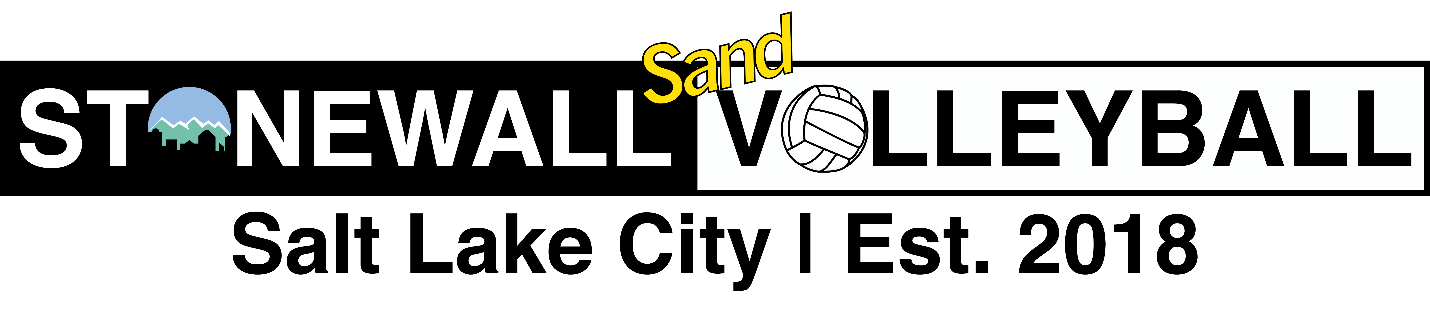 4 vs 4 Sand Volleyball Rules and RegulationsStonewall Sand Volleyball Salt Lake City will operate under the competition rules and regulations as outlined in the Domestic Competition Rules and Regulations as adopted by USA Volleyball and available at www.usavolleyball.org.  The rules below are specific to Stonewall Sand Volleyball Salt Lake City and supersede the rules in the USA Volleyball handbook.Match Time and Number of SetsEach match will be played as the best of 3 sets. The first two sets of a match will be played to 21, utilizing rally scoring. If a third set is necessary, it will be played to be 15, utilizing rally scoring.The first team in a set to score 21 (or 15 for the 3rd set) will be the winner of that set.If the set score reaches 21-21, the first team to reach a two-point advantage (e.g. 23-21 or 24-26) will be the winner of that set.Matches are limited to 40 minutes of playing time.If a match reaches the time limit before the completion of the deciding set, the teams will finish the current set. If the conclusion of that set does not determine the winner of the match (a 1-1 match score), then the third set will be played, but the score needed to win the set will be reduced to 10 and no game interruptions will be permitted.Playing areaDue to venue availability and limitations, the designated free area around the competition area may be smaller than outlined in the USAVB rule book.If a ball rolls into the court from another game, the game must stop, and the set is replayed.Net HeightFor the purpose of a co-ed, recreational league, Stonewall Sand Volleyball Salt Lake City will utilize a net height of 7’9 5/8”.Team CompositionA team may consist of up to 8 members including the Captain. For the purposes of league formation and placement of Free Agents, some teams may exceed this limit with the approval of League Leadership.Only team members that are registered and paid members of Stonewall Sand Volleyball Salt Lake City are eligible to play on a team. If a non-registered player is used during a match, the opposing team may notify the referee and the match will be forfeited.A team must have at least 4 players present at their scheduled match time. If a team does not present at least four players at match time, a forfeit will be recorded. After the forfeit has been recorded, the teams may choose to play a friendly scrimmage match if both captains agree to play. Any scrimmage match resulting from a forfeit must end at least 5 minutes before the beginning of the next match.A team is allowed 4 players on the court at a time. The number of players on the court can not change during any given set however may differ at the start of a new set.In accordance with the recreational nature of Stonewall Sand Volleyball Salt Lake City, all present eligible players from a team must play through one full serve/receive rotation before the conclusion of the second set.The UniformEvery player must wear, or have on his/her body, his or her Stonewall Sand Volleyball Salt Lake City uniform shirt. Shirts may be modified for comfort, but the Stonewall logo and any sponsor logos must not be altered or obscured in any way.Shoes/ Socks may not be worn on the sand. There will be foot washing stations for after the match.Playoffs/Final TournamentAt the conclusion of the regular season, a final playoff tournament will be held.The seeding for the tournament will be determined by the following:Final standings from the regular seasonIntent to have teams play teams they have not played during the regular seasonRespect to the availability of the tournament venue and team schedulesSeason StandingsEach week, league management will update the league standings.League standings are determined (in the following order) by:Win-loss recordOverall point differentialRatio of 2-set matches won to 3-set matches won.Referees/Line JudgesGames are self-reffed (if there are any issues, a member of the Board will be there to answer any questions)Forfeits and ScoringIt is the Team Captains responsibility to find a member of the sports committee to inform of the match scoreScoring will go as follows...Example: Team Name, Won 3 of 3, Won 2 of 3, Won 1 of 3, or Won 0 of 3If a team is assigned a forfeit for a match due to failure to present a full team at match time, the score for that match will be recorded as 2-0.MisconductDuring the game, if a player(s) exhibits any behavior that breaches a rule of the league or the Stonewall Sports Salt Lake City organization, verbal warnings and/or removal from the match can be issued by a member of the Board.Warnings will be issued in 3 stages:Verbal warning to the CaptainVerbal warning to the individual(s) committing the discretion, but in force for the entire team. Service will be given to the opposing team.Player is removed from the match. The player may be substituted.If a player(s) is removed from the match, the Stonewall Sand Volleyball Salt Lake City’s leadership board will review the reason for removal and meet with the individual(s) involved for further disciplinary action as outlined in the bylaws.11. Rule changesAny open hand hit, completed below the shoulder, will be considered a carry and called by the opposite teamAll hits below the shoulder must be completed with a closed fist or the back of the hand only.If an open hand hit is committed, and called, the opposing team will gain the point and the service.Open hand hits may only be completed when the act of play is above the shoulder. Each server is allowed 1 ball drop per serve.Once the ball hits the ground, you may attempt one more time to serve the ballThe player must allow the ball to drop, with no contact being made to be considered a clean drop.If the player makes contact with the ball, prior to hitting the ground, this will be considered a fault and the opposing team will gain the point and the service.Players will receive only 1 warning per match if contact is made before hitting the ground.Players will receive 1 warning per match for a service fault. If the player crosses the boundary line prior to making contact with the ball, this will result in a replay and a warning.  If the act is committed again by the same player, the opposing team will gain the point and the service.